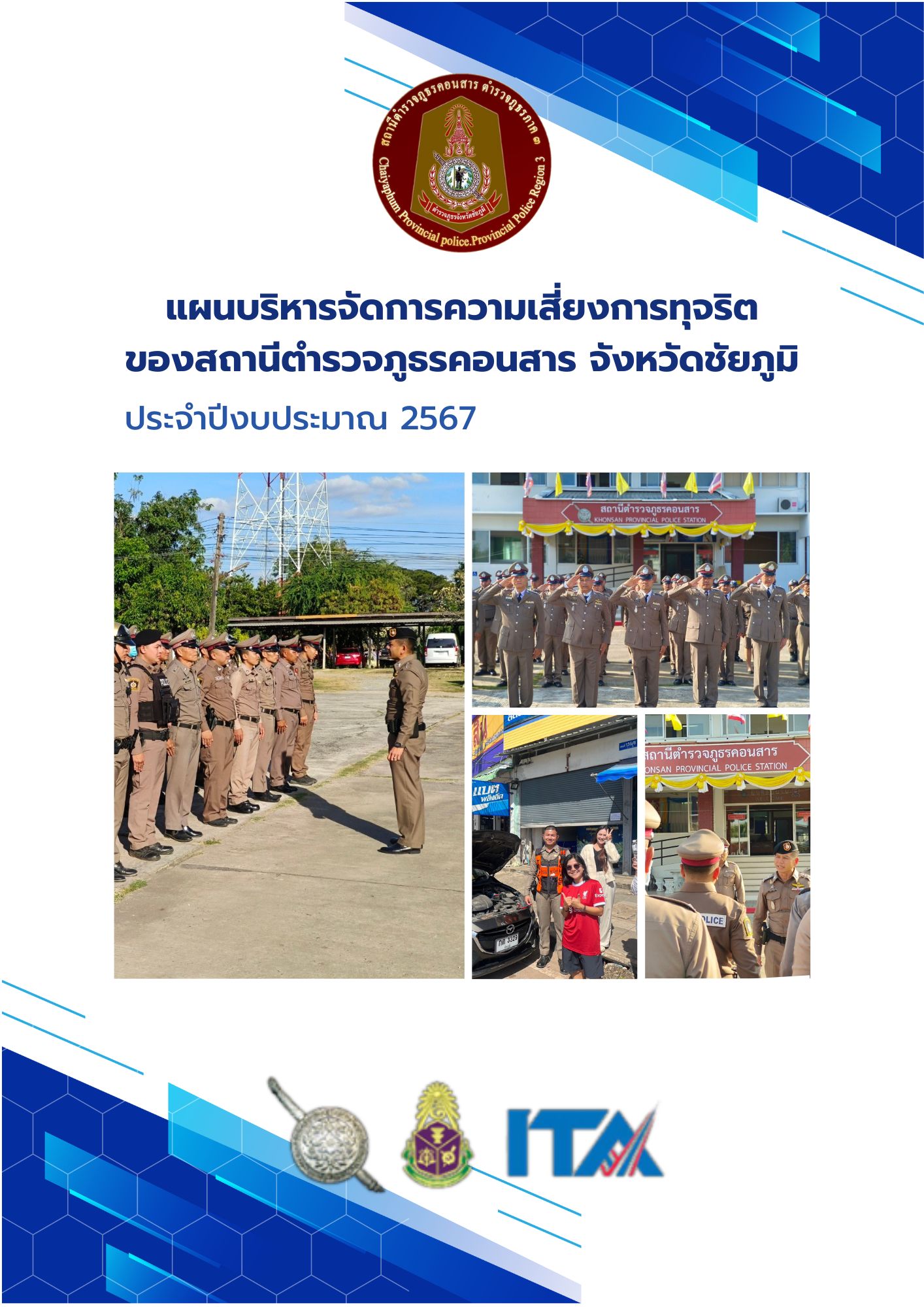 แผนบริหารจัดการความเสี่ยงการทุจริตของสถานีตำรวจภูธรคอนสาร จังหวัดชัยภูมิ ส่วนที่ ๑ บทนำ ปัจจุบันการดำเนินงานขององค์กรต้องเผชิญกับสภาพความไม่แน่นอนทั้งปัจจัยภายในและปัจจัย ภายนอกองค์กร ซึ่งก่อให้เกิดเหตุการณ์ที่เป็นความเสี่ยงโดยความเสี่ยงจะส่งผลกระทบในเชิงลบ การบริหารความ เสี่ยงเป็นเครื่องมือทางกลยุทธ์ที่สำคัญตามหลักการกำกับดูแลกิจการที่ดีที่ช่วยในการบริหารงานและการ ตัดสินใจ ด้านต่างๆ เช่น การวางแผน การกำหนดกลยุทธ์ การติดตามควบคุมและวัดผลการปฏิบัติงาน ตลอดจนการใช้ ทรัพยากรต่างๆ อย่างเหมาะสม มีประสิทธิภาพมากขึ้น และลดการสูญเสียและโอกาสที่จะทำ ให้เกิดความเสียหาย แก่องค์กร ภายใต้สภาวะการดำเนินงานขององค์การย่อมมีความเสี่ยง ซึ่งเป็นความไม่แน่นอนที่อาจจะส่งผล กระทบต่อ การดำเนินงานหรือเป้าหมายขององค์กรจึงมีความจำเป็นต้องจัดการความเสี่ยงอย่างเป็นระบบ โดยระบุ ความเสี่ยงว่ามีปัจจัยใดบ้างที่กระทบค่อการดำเนินงานหรือเป้าหมายขององค์กร วิเคราะห์ความเสี่ยงจาก ผลกระทบและโอกาสที่ เกิดขึ้นจัดลำดับความสำคัญของความเสี่ยงกำหนดแนวทางในการจัดการความเสี่ยง และ ต้องคำนึงถึงความคุ้มค่าใน การจัดการความเสี่ยงอย่างเหมาะสม การนำเครื่องมือประเมินความเสี่ยงมาใช้ในองค์กรจะช่วยเป็นหลักประกันในระดับหนึ่งได้ว่าการ ดำเนินการ ขององค์กรจะมีการทุจริต หรือในกรณีพบการทุจริตที่ไม่คาดคิด โอกาสที่จะประสบกับปัญหาน้อยว่า องค์กรอื่น หรือหากเกิดความเสียหายเกิดขึ้นก็จะเป็นการเกิดความเสียหายน้อยกว่าองค์กรที่ไม่มีการนำเครื่องมือ การประเมิน ความเสี่ยงการทุจริตมาใช้เพราะได้มีการเตรียมการป้องกันการทุจริตล่วงหน้าไว้โดยให้เป็นส่วนหนึ่ง ของการปฏิบัติงาน ประจำและประกอบกับ สำนักงาน ป.ป.ช. ได้นำเกณฑ์การประเมินคุณธรรมและความโปร่งใส ในการดำเนินงานของ หน่วยงานภาครัฐโดยให้หน่วยงานภาครัฐประเมินความเสี่ยงการทุจริตมาใช้เป็นเกณฑ์การ ประเมินการดำเนินงานของ ส่วนราชการ เพื่อยกระดับการดำเนินงานให้มีความโปร่งใสและลดปัญหาการทุจริต ประพฤติมิชอบ สถานีตำรวจภูธรคอนสาร จึงได้จัดทำการประเมินความเสี่ยงของการดำเนินงานหรือการ ปฏิบัติหน้าที่ ที่อาจก่อให้เกิดการทุจริตหรือก่อให้เกิดการขัดกันระหว่างผลประโยชน์ส่วนตัวกับผลประโยชน์ ส่วนรวม ของหน่วยงาน ประจำปีงบประมาณ พ.ศ.2567 ขึ้น สำหรับใช้เป็นแนวทางในการบริหารปัจจัยและ ควบคุมกิจกรรมรวมทั้งกระบวน การดำเนินการต่างๆ เพื่อลดมูลเหตุของแต่ละโอกาสที่จะทำให้เกิดความเสียหาย ให้ระดับความเสี่ยง และ ผลกระทบที่จะเกิดขึ้นในอนาตคอยู่ในระดับที่สามารถยอมรับประเมินควบคุม และ ตรวจสอบได้อย่างมีระบบส่วนที่ ๒ การประเมินความเสี่ยงการทุจริตการประเมินความเสี่ยงการทุจริต พิจารณาจาก ๒ ปัจจัย คือ โอกาสที่จะเกิด (Likelihood) พิจารณาความเป็นไปได้ที่จะเกิดเหตุการณ์ความเสี่ยงและผลกระทบ (Impact) การวัดความรุนแรงของความเสียหายที่จะเกิดขึ้นจากความเสี่ยงนั้น ศัพท์เฉพาะ คำนิยามเกณฑ์การประเมินความเสี่ยงการทุจริตตารางที่ ๑  เกณฑ์โอกาสที่จะเกิด (Likelihood)ตารางที่ ๒ เกณฑ์ผลกระทบ (Impact)ตารางที่ ๓ ระดับความเสี่ยงการทุจริต การประเมินความเสี่ยงการทุจริตของสถานีตำรวจภูธรคอนสาร(1) สายงานอำนวยการประเด็น: การจัดซื้อวัสดุสำนักงาน (โดยวิธีเฉพาะเจาะจง วงเงินตั้งแต่ 10,001 ไม่เกิน 100,000 บาท)(๒) สายงานป้องกันปราบปรามประเด็น: การบังคับใช้กฎหมาย(๓) สายงานจราจรประเด็น: การบังคับใช้กฎหมายจับกุมผู้กระทำผิดกฎหมายจราจร(๔) สายงานสืบสวนประเด็น: การบังคับใช้กฎหมายจับกุมผู้กระทำผิดในคดียาเสพติด(๕) สายงานสอบสวนประเด็น: การอำนวยความยุติธรรมสอบสวนคดีจราจรส่วนที่ ๓ แผนบริหารจัดการความเสี่ยงการทุจริตของสถานีตำรวจสถานีตำรวจภูธรคอนสาร	ในการจัดทำแผนบริหารจัดการความเสี่ยงการทุจริต พิจารณาความเสี่ยงการทุจริตที่อยู่ในโชนสีแดง (Red Zone) ของทุกสายงานจะถูกเลือกมาทำแผนบริหารจัดการความเสี่ยงการทุจริต ส่วนลำดับความเสี่ยงที่อยู่ในโซนสีส้ม สีเหลือง จะถูกเลือกในลำดับต่อมา มาตรการควบคุมความเสี่ยงการทุจริตอาจมีหลากหลายวิธีการหน่วยงานควรทำการคัดเลือกวิธีที่ดีที่สุด และประเมินความคุ้มค่าเหมาะสมกับระดับความเสี่ยงการทุจริตที่ได้จากการประเมินมาประกอบด้วย	การจัดทำแผนบริหารจัดการความเสี่ยงการทุจริต ให้นำมาตรการควบคุมความเสี่ยงการทุจริตของกระบวนงานหรือโครงการที่ทำการประเมินของหน่วยงานที่มีอยู่ในปัจจุบัน (Key Controls in place)มาทำการประเมินว่ามีประสิทธิภาพอยู่ในระดับใด ดี พอใช้ หรืออ่อน (ดูคำอธิบายเพิ่มเติม) เพื่อพิจารณาจัดทำมาตรการควบคุมความเสี่ยงการทุจริตเพิ่มเติม (Further Actions to be Taken) แผนบริหารจัดการความเสี่ยงการทุจริต
ของสถานีตำรวจภูธรคอนสาร จังหวัดชัยภูมิ ประจำปีงบประมาณ พ.ศ.2567ศัพท์เฉพาะคำนิยามความเสี่ยงการทุจริต (Fraud Risk)การดำเนินงานหรือการปฏิบัติหน้าที่ที่อาจก่อให้เกิดการทุจริตและประพฤติมิชอบ หรืออาจการก่อให้เกิดการขัดกันระหว่างผลประโยชน์ส่วนตนกับผลประโยชน์ส่วนรวมของหน่วยงาน ในอนาคตประเด็นความเสี่ยงการทุจริตเป็นขั้นตอนในการค้นหาว่ามีรูปแบบความเสี่ยงการทุจริตอย่างไรบ้างโอกาส (Likelihood )โอกาสหรือความเป็นไปได้ที่เหตุการณ์จะเกิดขึ้นผลกระทบ ( Impact )ผลกระทบจากเหตุการณ์ที่เกิดขึ้นทั้งที่เป็นตัวเงินหรือไม่เป็นตัวเงิน คะแนนความเสี่ยงการทุจริต (Risk Score)คะแนนรวม ที่เป็นผลจากการประเมินความเสี่ยงการทุจริตจาก ๒ ปัจจัยคือโอกาสเกิด (Likelihood) และ ผลกระทบ (Impact) ผู้รับผิดชอบความเสี่ยงการทุจริต (Risk Owner)ผู้ปฏิบัติงานหรือรับผิดชอบ กระบวนงานหรือโครงการ         Key Controls in place มาตรการควบคุมความเสี่ยงการทุจริตที่หน่วยงานมีอยู่ในปัจจุบัน  Further Actions to be Takenมาตรการควบคุมความเสี่ยงการทุจริตที่จัดทำเพิ่มเติมโอกาสเกิดการทุจริต (Likelihood)โอกาสเกิดการทุจริต (Likelihood)๕เหตุการณ์อาจเกิดขึ้นได้สูงมาก แต่ไม่เกินร้อยละ (ร้อยละ ๓)๔เหตุการณ์ที่อาจเกิดได้สูง แต่ไม่เกินร้อยละ (ร้อยละ ๒ )๓เหตุการณ์ที่อาจเกิดขึ้นไม่เกิน (ร้อยละ ๑ )๒เหตุการณ์ที่อาจเกิดขึ้นไม่เกิน (ร้อยละ ๐.๑ ) ๑เหตุการณ์ไม่น่ามีโอกาสเกิดขึ้น (ไม่เกิดขึ้นเลย) ระดับความรุนแรงของผลกระทบ (Impact)ระดับความรุนแรงของผลกระทบ (Impact)5กระทบต่องบประมาณและความเชื่อมั่นของสังคมระดับสูงมาก 4กระทบต่องบประมาณและความเชื่อมั่นของสังคมระดับสูง 3กระทบต่องบประมาณและความเชื่อมั่นของสังคมระดับปานกลาง 2กระทบต่องบประมาณและความเชื่อมั่นของสังคมระดับต่ำ 1กระทบต่องบประมาณและความเชื่อมั่นของสังคมระดับต่ำมาก Risk ScoreRisk ScoreRisk ScoreRisk ScoreRisk ScoreRisk Scoreโอกาสเกิดผลกระทบผลกระทบผลกระทบผลกระทบผลกระทบโอกาสเกิด๑๒๓๔๕๕สูงสูงสูงมากสูงมากสูงมาก๔ปานกลางสูงสูงสูงมากสูงมาก๓ต่ำปานกลางสูงสูงสูงมาก๒ต่ำต่ำปานกลางสูงสูงมาก๑ต่ำต่ำปานกลางสูงสูงลำดับที่ขั้นตอน                                การปฏิบัติงานประเด็นความเสี่ยงการทุจริต                     ( Fraud Risk )Risk Score (L x I)Risk Score (L x I)Risk Score (L x I)ลำดับที่ขั้นตอน                                การปฏิบัติงานประเด็นความเสี่ยงการทุจริต                     ( Fraud Risk )LikelihoodImpactRisk Score๑จัดทำและประกาศ แผนการจัดซื้อวัสดุ สำนักงานมีการปกปิดข้อมูลเพื่อเอื้อประโยชน์ แก่ผู้ประกอบการบางรายที่ทำการตก ลงกันไว้แลกกับเงินหรือผลประโยขน์ ที่ผู้ประกอบการเสนอให้15สูง๒จัดทำรายละเอียด คุณลักษณะเฉพาะของ วัสดุสำนักงานกำหนดคุณลักษณะเฉพาะเพื่อเอื้อ ประโยชน์แก่ผู้ประกอบการบางรายที่ ทำการตกลงกันไว้แลกกับเงินหรือผล ประโยขน์ที่ผู้ประกอบการเสนอให้15สูง๓จัดทำรายงานขอซื้อวัสดุ สำนักงาน๔ทำสัญญาข้อตกลงซื้อวัสดุ สำนักงาน5บริหารสัญญา และการ ตรวจรับวัสดุสำนักงานรายงานตรวจรับวัสดุเท็จไม่ครบตาม จำนวน หรือไม่ตรงกับคุณลักษณะ วัสดุที่จัดซื้อแลกกับเงินหรือผลประ โยขน์ที่ผู้ประกอบการเสนอให้34สูง6บริหารวัสดุสำนักงานทำการเบิกจ่ายไม่เป็นไปตามระเบียบ ฯ หรือยักยอกวัสดุเพื่อนำไปใช้ ประโยชน์ส่วนตน หรือของผู้อื่น34สูงลำดับที่ขั้นตอน                                การปฏิบัติงานประเด็นความเสี่ยงการทุจริต                     ( Fraud Risk )Risk Score (L x I)Risk Score (L x I)Risk Score (L x I)ลำดับที่ขั้นตอน                                การปฏิบัติงานประเด็นความเสี่ยงการทุจริต                     ( Fraud Risk )LikelihoodImpactRisk Score๑การใชอำนาจหนาที่ในการปองกันปราบปรามอาชญากรรม- มีการเรียกรับ ผลประโยชนเพื่อแลก กับการไม่จับกุม ดำเนินคดี หรือทำให้ รับโทษน้อยลง25สูงมาก๒การออกตรวจค้น เช่น การลักลอบเลนพนัน หรือตรวจคนยาเสพติด-มีการเรียกรับผลประโยชน์เพื่อแลกกับการไม่จับกุม ดำเนินคดี หรือทำให้ รับโทษน้อยลง25สูงมาก๓ลงบันทึกจับกุมและ นำตัวส่งร้อยเวรสอบสวน- มีการเรียกรับ ผลประโยชนเพื่อแลก กับการไม่ จับกุม ดำเนินคดี หรือทำให้ รับโทษนอยลง15สูง๔การตรวจสอบแรงงานต่างด้าวและนายจ้างว่ามีการลักลอบเขาเมือง หรือไม่ มีใบอนุญาตทำงานหรือไม่  ทำงานตรงตามใบอนุญาตหรือไม่ - มีการเรียกรับ ผลประโยชนเพื่อแลก กับการไม่จับกุม ดำเนินคดี หรือทำให้รับโทษน้อยลง ต่อรองไม่ส่งตัวกลับประเทศต้นทาง14สูงลำดับที่ขั้นตอน                                การปฏิบัติงานประเด็นความเสี่ยงการทุจริต                     ( Fraud Risk )Risk Score (L x I)Risk Score (L x I)Risk Score (L x I)ลำดับที่ขั้นตอน                                การปฏิบัติงานประเด็นความเสี่ยงการทุจริต                     ( Fraud Risk )LikelihoodImpactRisk Score๑หัวหน้างานจราจร อบรมปล่อยแถว ตำรวจจราจรอำนวยการ จราจรในเขตรับผิดชอบ ผลัดเช้า-บ่าย๒เจ้าหน้าที่ตำรวจจราจร ประจำจุดอำนวยการ จราจรตามแผนที่กำหนด๓หัวหน้างานจราจร ออก ตรวจสอบตามวงรอบที่ กำหนด๔เจ้าหน้าที่ตำรวจจราจรขณะอำนวยการจราจรตามจุดที่กำหนดพบการกระทำผิด และจับกุมผู้กระทำผิดกฎหมายจราจรผู้กระทำกฎหมายจราจรเสนอเงิน หรือผลประโยชน์ให้เจ้าหน้าที่ ตำรวจจราจรแลกกับการไม่ ดำเนินคดี หรือเขียนใบสั่ง15สูง5พนักงานสอบสวน เปรียบเทียบปรับผู้กระทำ ผิดกฎหมายจราจรผู้กระทำผิดเสนอเงินหรือ ผลประโยชน์แลกกับการ เปรียบเทียบปรับในราคาต่ำ15สูง6เจ้าหน้าที่เปรียบเทียบปรับ รับชำระค่าปรับจาก ผู้กระทำผิดที่มาชำระ ค่าปรับเปรียบเทียบปรับในราคาต่ำเพื่อ แลกกับเงินหรือผลประโยชน์จาก ผู้กระทำผิดที่มาชำระค่าปรับ15สูงลำดับที่ขั้นตอน                                การปฏิบัติงานประเด็นความเสี่ยงการทุจริต                     ( Fraud Risk )Risk Score (L x I)Risk Score (L x I)Risk Score (L x I)ลำดับที่ขั้นตอน                                การปฏิบัติงานประเด็นความเสี่ยงการทุจริต                     ( Fraud Risk )LikelihoodImpactRisk Score๑สายลับแจ้งข่าวผู้กระทำ ผิดในคดียาเสพติด๒สืบสวนหาข่าวเพิ่มเติม พิสูจน์ทราบการกระทำผิด ตามที่สายลับแจ้ง๓ประชุมวางแผนการจับกุมเป้าหมายผู้กระทำผิดในคดียาเสพติดกำหนดตัวบุคคลหน้าที่ของเจ้าหน้าที่ที่จะออกปฏิบัติ๔จับกุมตัวผู้กระทำผิดพร้อม ของกลางผู้กระทำผิดเสนอเงินหรือ ผลประโยชน์เพื่อแลกกับการไม่ถูกดำเนินคดี35สูงมาก5จัดทำบันทึกการจับและ เอกสารหลักฐานที่เกี่ยวข้องในคดีผู้กระทำผิดเสนอเงินหรือ ผลประโยชน์เพื่อแลกกับการ รวบรวมพยานหลักฐานไม่ ครบถ้วนทำให้ได้รับโทษน้อยลง35สูงมาก6นำตัวผู้กระทำผิดพร้อมของกลางส่งพนักงานสอบสวนดำเนินคดี7ขึ้นให้การเป็นผู้กล่าวหาและพยานจับกุมในการพิจารณาคดีชั้นศาลผู้กระทำผิดเสนอเงินหรือ ผลประโยชน์เพื่อแลกกับการให้ การที่เป็นประโยชน์ฝ่ายจำเลย ไม่ให้รับโทษ หรือได้ลดโทษ13ปานกลางลำดับที่ขั้นตอน                                การปฏิบัติงานประเด็นความเสี่ยงการทุจริต                     ( Fraud Risk )Risk Score (L x I)Risk Score (L x I)Risk Score (L x I)ลำดับที่ขั้นตอน                                การปฏิบัติงานประเด็นความเสี่ยงการทุจริต                     ( Fraud Risk )LikelihoodImpactRisk Score๑รับแจ้งอุบัติเหตุรถชนกัน จากศูนย์วิทยุ๒พนักงานสอบสวนตรวจ สถานที่เกิดเหตุจัดทำแผนที่เกิดเหตุจัดทำแผนที่เกิดเหตุช่วยเหลือ คู่กรณีที่เสนอเงินหรือ ผลประโยชน์ตอบแทน14สูง๓สอบปากคำคู่กรณีเพื่อ ทราบรายละเอียดของเหตุ ที่เกิดสอบสวนไม่ครบประเด็น หรือ สอบสวนให้การช่วยเหลือคู่กรณีที่ เสนอเงินหรือผลประโยชน์ตอบ แทน14สูง๔รวบรวมพยานหลักฐานที่ เกี่ยวข้องเสนอความเห็น การสอบสวนรวบรวมพยานหลักฐานช่วยเหลือ คู่กรณีที่เสนอเงินหรือ ผลประโยชน์ตอบแทน14สูง5ส่งสำนวนการสอบสวนต่อ พนักงานอัยการ ผู้รับผิดชอบ6ขึ้นให้การในฐานะ พนักงานสอบสวนในชั้น พิจารณาคดีชั้นศาลให้การเป็นประโยชน์ช่วยเหลือ คู่กรณีที่เสนอเงินหรือ ผลประโยชน์ตอบแทน14สูงระดับคำอธิบายการประเมินประสิทธิภาพมาตรการควบคุมความเสี่ยงการทุจริตที่หน่วยงานมีในปัจจุบันดีการควบคุมมีความเข้มแข็งและดำเนินไปได้อย่างเหมาะสมซึ่งช่วยให้เกิดความมั่นใจได้ในระดับที่สมเหตุสมผลว่าจะสามารถลดความเสี่ยงการทุจริตได้พอใช้การควบคุมยังขาดประสิทธิภาพถึงแม้ว่าจะไม่ทำให้เกิดผลเสียหายจากความเสี่ยงอย่างมีนัยสำคัญ แต่ก็ควรมีการปรับปรุงเพื่อให้มั่นใจว่าจะสามารถลดความเสี่ยงการทุจริตได้อ่อนการควบคุมไม่ได้มาตรฐานที่ยอมรับได้เนื่องจากมีความหละหลวมและไม่มีประสิทธิผลการควบคุมไม่ทำให้มั่นใจอย่างสมเหตุสมผลว่าจะสามารถลดความเสี่ยงการทุจริตได้ที่งานขั้นตอนการปฏิบัติงานประเด็นความเสี่ยงการทุจริตRisk Scoreรายละเอียดมาตรการควบคุมความเสี่ยงการทุจริตวิธีดำเนินการระยะเวลาผู้รับผิดชอบที่งานขั้นตอนการปฏิบัติงานประเด็นความเสี่ยงการทุจริตRisk Scoreรายละเอียดมาตรการควบคุมความเสี่ยงการทุจริตวิธีดำเนินการระยะเวลาผู้รับผิดชอบ1อำนวยการการบริหารสัญญา และการตรวจ รับวัสดุสำนักงานตรวจรับวัสดุที่จัดซื้อไม่ครบตาม จำนวน หรือไม่เป็นไปตามสัญญา แลกกับเงินหรือผลประโยขน์ที่ ผู้ประกอบการเสนอให้1.ห้ามมิให้คณะกรรมการ พิจารณาผลหรือกรรมการ จัดซื้อวัสดุเป็นกรรมการตรวจ รับวัสดุ2.คณะกรรมการตรวจรับไม่ น้อยกว่า 3 คน3.คณะกรรมการตรวจรับ ปฏิบัติหน้าที่อย่างจริงจัง และ ด้วยตนเอง1.ตรวจรับวัสดุ ณ ที่ทำการ สภ.2 .ตรวจรับวัสดุ ให้ ถูกต้องครบถ้วน และดำเนิน การให้เสร็จ สิ้นโดยเร็ว3.ในกรณีที่วัสดุไม่ เป็นไปสัญญาให้รายงาน ผู้บังคับบัญชาเพื่อสังการตลอด ปีงบประมาณสารวัตร อำนวยการ2ป้องกันปราบปรามการตรวจค้น จับกุม และการบังคับใช้กฎหมายมีการเรียกรับ ผลประโยชนเพื่อแลก กับการไม่จับกุม ดำเนินคดี หรือทำให รับโทษน้อยลงมีการกำหนดมาตราฐานในการปฏิบัติงานของเจ้าหน้าที่ พร้อมทั้ง วางแนวทางในการประเมินผลการปฏิบัติงานทุกครั้งหลังจากเสร็จสิ้นในการปฏิบัติหนาที่ มีการนำเทคโนโลยี มาช่วยในการปองกันการทุจริต เช่น การใชกล้องประจำตัวเจ้าหนาที่ การติดตั้งแอปพลิเคชันเพื่อตรวจสอบตำ แหนงของเจ้าหน้าที่ในระหวางปฏิบัติหนาที่เป็นต้นผู้บังคับบัญชาออกคำสั่ง กำชับการปฏิบัติงานของเจ้าหนาที่ พร้อมทั้ง วางแนวทางในการประเมินผลการปฏิบัติงานทุกครั้งตลอด ปีงบประมาณรอง ผกก.ป.3จราจรเจ้าหน้าที่ตำรวจจราจรขณะ อำนวยการจราจรตามจุดที่ กำหนดพบการกระทำผิด และ จับกุมผู้กระทำผิดกฎหมาย จราจรผู้กระทำกฎหมายจราจรเสนอเงิน หรือผลประโยชน์ให้เจ้าหน้าที่ตำรวจ จราจรแลกกับการไม่ดำเนินคดี หรือ เขียนใบสั่ง1.ผู้บังคับบัญชาทุกระดับอบรมกำชับข้อสั่งการ ระเบียบกฎหมายที่เกี่ยวข้อง ก่อนปล่อยแถวออกปฏิบัติงาน2.หัวหน้างานจราจร ออกตรวจตรา ตาม จุดอำนวยการจราจร อย่างสม่ำเสมอ3.ตรวจสอบระบบใบสั่ง PTM ให้มีความถูกต้องตามระเบียบ4.ดูแลสวัสดิการเจ้าหน้าที่ ตำรวจจราจรที่มีความเดือน ร้อนทางสถานภาพทางการเงิน5.มีการดำเนินการทางวินัย และอาญากับเจ้าหน้าที่ตำรวจ จราจรที่เรียกรับเงินหรือ ผลประโยชน์6.มีช่องทางและระบบการ จัดการเรื่องร้องเรียนจากประชาชนที่พบเห็นการกระทำความผิดของเจ้าหน้าที่1. หัวหน้างานจราจรอบรมปล่อยแถว เจ้าหน้าที่ตำรวจจราจรก่อน ออกปฏิบัติหน้าที่เป็น ประจำและสม่ำเสมอ 2.ผกก.ฯ ออกตรวจสอบ ตามจุดโดยไม่ได้แจ้งล่วงหน้า 3.หัวหน้างานจราจร ออก ตรวจสอบตามจุดโดยไม่ได้ แจ้งล่วงหน้า 4.หัวหน้างานจราจร ตรวจสอบต้นขั้วใบเสร็จ รับ เงินการชำระค่าปรับตาม ระเบียบปฏิบัติอย่างจริงจัง 5.หัวหน้างานจราจร ตรวจสอบเรื่องร้องเรียนเพื่อดำเนินการตามระเบียบอย่างเคร่งครัด 6.ลงโทษทางวินัยและ อาญาเจ้าหน้าที่ตำรวจ จราจรที่กระทำผิดเพื่อไม่ให้ เป็นแบบอย่างตลอด ปีงบประมาณรองผู้กำกับ งานป้องกันปราบปราม4สืบสวนจับกุมตัวผู้กระทำผิดคดียาเสพ ติดพร้อมของกลางผู้กระทำผิดเสนอเงินหรือ ผลประโยชน์เพื่อแลกกับการไม่ถูก ดำเนินคดี1.ออกคำสั่งมาตรการควบคุม และเสริมสร้างความประพฤติ และวินัยข้าราชการตำรวจตาม คำสั่ง ตร. ที่ 1212/2537 2.แบ่งหน้าที่รับผิดชอบของผู้ ปฏิบัติอย่างชัดเจน เช่น ผู้ค้น ผู้ควบคุม ผู้ซักถาม ผู้ทำบันทึก ผู้ตรวจสอบพยานหลักฐานที่ เกี่ยวข้อง 3.รอง ผกก.สส.ฯ/สว.สส.ฯ ควบคุมการปฏิบัติในทุก ขั้นตอน 4.ผกก.ฯ ซักถามขยายผลด้วย ตนเอง 5.มีการรายงานผลการจับกุม ต่อหน่วยเหนือตามระเบียบ 6.มีการรายงานผลคดีถึงที่สุด ในระบบคดี สน. 7.มีช่องทางรับเรื่องร้องเรียน โดยตรงต่อ ผกก.ฯ1.งานอำนวยการออกคำสั่ง ตาม คำสั่ง ตร.1212 มอบหมายการกำกับดูแล ข้าราชการตำรวจภาพรวม สน. 2.งานสืบสวน ออกคำสั่ง กำชับการปฏิบัติ มอบหมาย หน้าที่รับผิดชอบของผู้ ปฏิบัติให้ชัดเจน ตรวจสอบ ได้ 3.รอง ผกก.สส.ฯ กำกับ ดูแล การปฏิบัติในทุก ขั้นตอน 4.สว.สส.ฯ ควบคุมการ ปฏิบัติในทุกขั้นตอน 5.ผกก.ฯ ซักถามขยายผล การจับกุมเพื่อทราบรายละเอียดแห่งการจับ 6 . พนักงานสอบสวน ตรวจสอบบันทึกการจับ ของกลางในคดี และพยาน หลัก ฐานที่เกี่ยวข้อง 7. รอง ผบก.ฯ ที่รับผิดชอบ งานยาเสพติด กำกับ ดูแล ตรวจสอบ 8.หากมีหมายเรียกเป็น พยานจำเลยต้องรายงานให้ ผู้บังคับบัญชาทราบ 9.ปฏิบัติตามคำสั่งพนักงาน อัยการผู้รับผิดชอบคดีตลอด ปีงบประมาณรองผู้กำกับ การสืบสวน5สอบสวนพนักงานสอบสวนรวบรวม พยานหลักฐานที่เกี่ยวข้องเสนอ ความเห็นการสอบสวนรวบรวมพยานหลักฐานช่วยเหลือ คู่กรณีที่เสนอเงินหรือผลประโยชน์ ตอบแทน1.การสอบสวนของพนักงาน สอบสวนให้ปฏิบัติตาม ห ลั ก กฎหมายที่เกี่ยวข้อง ประมวล ระเบียบตำรวจเกี่ยวกับคดี ลักษณะ 8 ตลอดจนระเบียบ คำสั่งสำนักงาน ตำรวจแห่งชาติเป็นสำคัญ 2.เมื่อมีการร้องเรียนเกี่ยวกับการ สอบสวน 2.1.ผู้บังคับบัญชาต้องสนใจรีบ พิจารณาสั่งการให้ตรวจสอบ ข้อเท็จจริงโดยเร็ว และรายงาน ผู้บังคับบัญชาเหนือขึ้นไปอีกหนึ่ง ชั้น ผู้บังคับบัญชาที่รับรายงานต้อง ติดตามผลปฏิบัติและสั่งพิจารณาการแก้ไขปัญหาเพื่อให้การ สอบสวนเป็นไปโดยถูกต้อง รวดเร็ว และเป็นธรรม 2.2.ถ้าเห็นสมควรเรียกสำนวนการ สอบสวนมาตรวจและพิจารณาสั่ง การ โดยรับผิดชอบทำการสอบสวน เสียเองหรือควบคุมการสอบสวน อย่างใกล้ชิดเพื่อกำกับดูแลให้การ สอบสวนเป็นไปอย่างถูกต้อง รวดเร็ว บริสุทธิ์ ยุติธรรมแก่ทุกฝ่าย 2.3.แจ้งผลการดำเนินการให้ผู้ร้อง ทราบภายใน 7 วัน และแจ้งผลการ ดำเนินการให้ทราบอีกครั้งหลังเสร็จ สิ้นกระบวนการ1.เมื่อรับแจ้งเหตุให้รีบ ไปตรวจสถานที่เกิดเหตุ โดยเร็วอย่างไม่ชักช้า 2.การจัดทำบันทึกการ ตรวจสถานที่เกิดเหตุ เป็นบันทึกที่พนักงาน สอบสวนจัดทำขึ้นแต่ ฝ่ายเดียวให้รีบจัดทำให้ เสร็จโดยเร็ว 3 . การรวบรวมพยานหลักฐานระบุถึง การได้มาอย่างไร และดำ เ นินการกับพยานหลักฐานนั้น อย่างไร 4.การสอบสวนเสร็จสิ้น มีความเห็นทางคดี อย่างไร โดยบันทึกรายละเอียด ในบันทึกพนักงาน สอบสวนปฏิบัติอย่าง ต่อเนื่อง รวดเร็ว เพื่อ เป็นประโยชน์ในทาง พิจารณาคดี อย่าง ต่อเนื่องตลอด ปีงบประมาณรองผู้กำกับ การ สอบสวน